Evaluación Lenguaje y Comunicación,5° básicoNombre; _____________________________Curso; 5°     fecha; ________Puntaje ideal: 34                                                  Puntaje Obtenido; _______Observar la siguiente noticia completa cada casillero según la estructura de este tipo de texto. 1 pto. c/u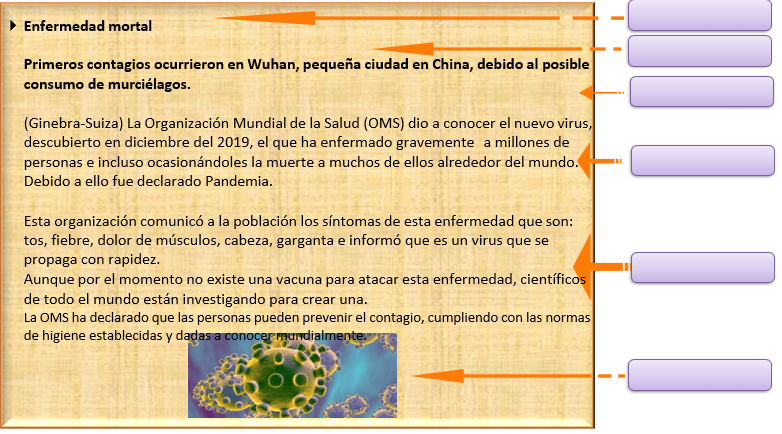 Lee el siguiente texto y responde las preguntas que aparecen a continuación, puedes apoyarte con el vocabulario que se adjunta al final del texto. 2 ptos. c/u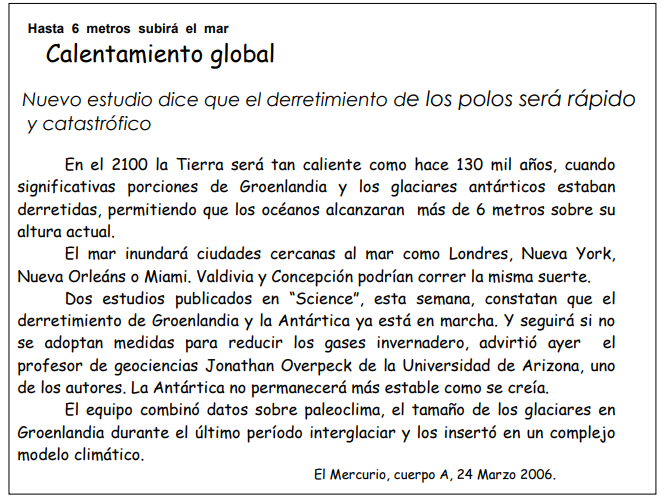 7. ¿Explica con tus palabras de qué trata la noticia?________________________________________________________________________________________________________________________________________________________________________________________________________________________________________________. En cada aseveración, coloca el conector que creas necesario para establecer la relación lógica entre enunciados: 1 pto.c/u8. ……………. estás a tiempo de corregir tu conducta, aunque no lo creas.A) Tal vez        B) Quizá            C) Todavía9. Los exploradores se detenían…………….a descansar y luego proseguían su larga expedición por la selva.A) quizá          B) a ratos          C) de inmediato10. ¡Apúrate, ……………….. tengo prisa!A) por eso      B) a fin de que       C) que11. Hizo tanto escándalo cuando le pusieron la inyección, ………… creímos que lo estaban matando.A) porque      B) que        C) ya que12. Lo hago …………………. te eduques y obtengas provecho de ello.A) ya que     B) para que        C) por eso13. No es tuyo, ………………… es mío.A) pero          B) sino que            C) aunqueLee el siguiente texto, luego completa las oraciones con las palabras que faltan.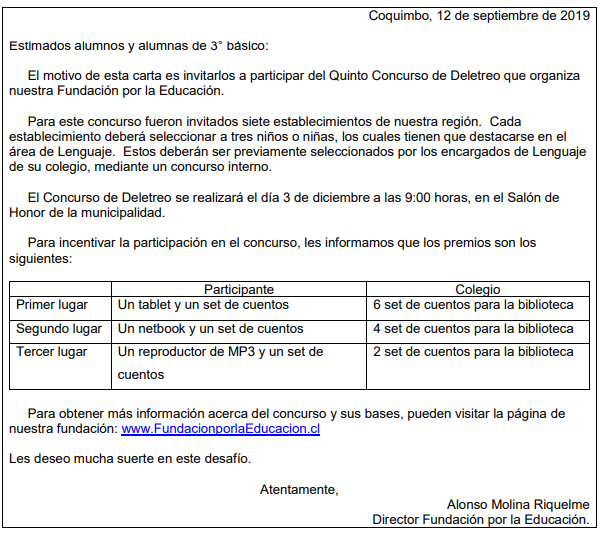 8. Completa las siguientes oraciones según la carta que leíste. 1pto. c/ua) La carta fue escrita en la cuidad de ________________________, el día ______________.b) La persona que envío esta carta es ____________________________________________.c) El destinatario de esta carta es ________________________________________________.9. Escribe una V si la afirmación es verdadera o una F, si es falsa. Justifica las falsas. 1pto.c/u____ El director de la fundación es Alonso Molina Riquelme.____ El concurso será el día 3 de diciembre a las 09:00 horas.____ El concurso se realizará en el colegio.____ Participarán dos niños por colegio.____ Los tres primeros lugares recibirán un set de cuentos.
Objetivo OA,6 Leer independientemente y comprender textos no literarios (cartas, biografías, relatoshistóricos, artículos informativos, noticias etc.) para ampliar su conocimiento del mundo y formarse una opinión.OA,7Evaluar críticamente la información presente en textos de diversa procedencia:determinando quién es el emisor, cuál es su propósito y a quién dirige el mensajeevaluando si un texto entrega suficiente información para responder una determinada pregunta o cumplir un propósito.OA,1 Leer de manera fluida textos variados apropiados a su edad:pronunciando las palabras con precisiónrespetando la prosodia indicada por todos los signos de puntuacióndecodificando de manera automática la mayoría de las palabras del texto.0A.14 Escribir creativamente narraciones (relatos de experiencias personales, noticias, cuentos, etc.) que: tengan una estructura clarautilicen conectores adecuadosincluyan descripciones y diálogo (si es pertinente) para desarrollar la trama, los personajes y el ambiente.Cuerpo de la noticia                                   Imagen                                 Epígrafe                             Lead o entradilla            Bajada               Titular Vocabulario Geociencia: Ciencia que estudia la estructura, forma y dinámica de la tierra.Paleoclima: Es el clima que existió antes de que los humanos tomaran registro del tiempo. Interglacial: Período de tiempo entre dos glaciaciones durante el cual se produce unaumento de temperaturas.1.¿Qué información presenta el titular?a) Estudios científicos del mar.b) Subirá el nivel del mar.c) La naturaleza amenaza al hombre.d) El mar y el derretimiento de los polos.3.¿Cuál es el tema central del texto?a) El futuro del planeta tierra.b) La desaparición de ciudades como Nueva York o Miami.c) El descubrimiento de distintosestudiosos del mar.d) Los efectos del calentamiento global.5. En el texto, la palabra “Science” se escribe entre comillas porque:a) se destaca una ideab) es una explicaciónc) es el nombre de una revistad) es una palabra en inglés2. ¿Cuál es el epígrafe?a) Calentamiento globalb) Hasta 6 metros subirá el marc) Nuevo estudio dice que el derretimiento de los polos será rápido y catastróficod) En el 2100 la tierra será tan caliente como hace 130 mil años.4- ¿Qué información reconoces en el tercer párrafo?a) El continuo derretimiento de zonas de Groenlandia y La Antártica.b) Los datos del profesor fueron publicadosc) La publicación de los estudios en larevista “Science”.d) El problema de los gases invernadero.6 "La Antártica no permanecerá más estable como se creía...".De acuerdo al texto, el significado dela idea subrayada es:a) permanecerá igualb) sufrirá cambiosc) volverá a su origend) conservará su origen.